Welfare 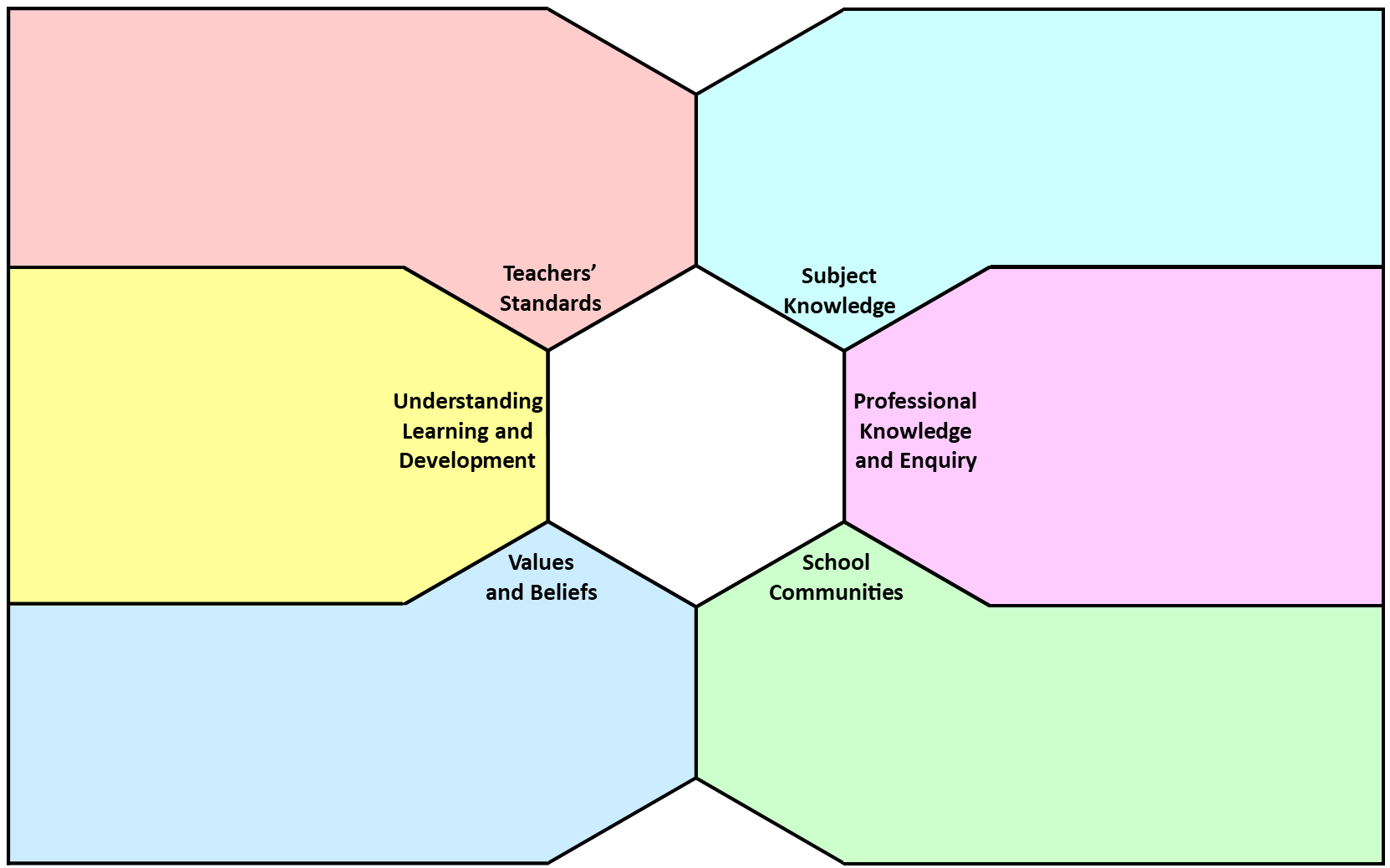 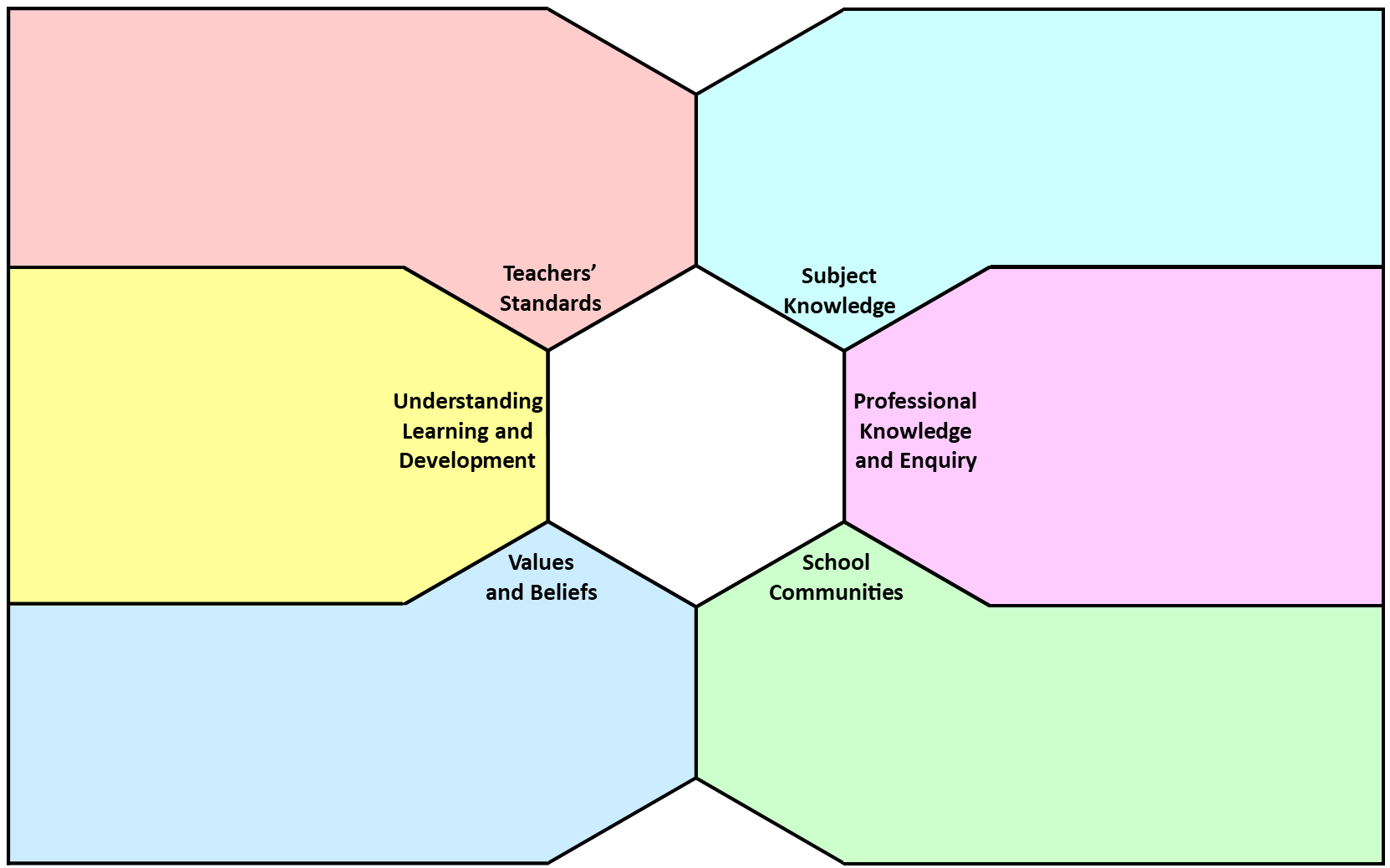 